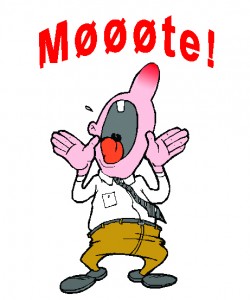 Hei alle Dere som har en ungdom på 8.trinn! Vi vil gjerne invitere Dere til foreldremøte mandag 19.09.16 kl.18:00-20:00Vi møtes på 8.trinnsarealene der vi har en felles oppstart. For å gjøre det litt trivelig kan fedrene til jentene i 8A ta med en kanne kaffe og mødrene til guttene i 8B ta med kjeks.Aktuelle saker:Rektor kommer med informasjonInfo ØPPOrdensreglerMat og drikkeMobilbrukKroppsøvingArbeidsmetodeEventueltVi håper så mange som mulig av Dere har muligheten til å komme for å lage rammene til en flott klasse, med et godt klassemiljø og et godt læringsmiljø. Disse ungdommene skal leve sammen med hverandre, dere foreldre og oss lærere gjennom tre år. Målet vårt er at de får avslutte som de flotte ungdommene de er og ha all verdens muligheter som reflekterte mennesker, både faglig og sosialt, i alle årene i voksenlivet. Hilsen Marianne og Nina